Про відзначення 100-річчя запровадження державної служби1. Погодитися з пропозицією Національного агентства з питань державної служби щодо відзначення 100-річчя запровадження державної служби.2. Утворити Організаційний комітет з підготовки та відзначення 100-річчя запровадження державної служби у складі згідно з додатком.Надати голові Організаційного комітету право затверджувати його персональний склад та вносити у разі потреби до нього зміни.3. Затвердити план заходів з підготовки та відзначення 100-річчя запровадження державної служби, що додається.4. Міністерствам, іншим центральним органам виконавчої влади, обласним та Київській міській держадміністраціям подати до 25 січня наступного за звітним року Національному агентству з питань державної служби інформацію про стан виконання плану заходів, затвердженого цим розпорядженням, для її узагальнення та подання до 25 лютого Кабінетові Міністрів України.СКЛАД 
Організаційного комітету з підготовки та відзначення 100-річчя запровадження державної службиГолова НАДС, голова Організаційного комітетуЗаступник Державного секретаря Кабінету Міністрів УкраїниКерівник Головного департаменту регіональної та кадрової політики Адміністрації Президента України (за згодою)Державний секретар МІПДержавний секретар МОНЗаступник Голови Українського інституту національної пам’ятіПрезидент Національної академії державного управління при Президентові України (за згодою)Голова УкрдержархівуЗаступник Голови ДержкомтелерадіоДиректор Інституту історії України Національної академії наук (за згодою)ПЛАН 
заходів з підготовки та відзначення 100-річчя запровадження державної служби1. Провести урочисті державні заходи з нагоди 100-річчя запровадження державної служби.2. Організувати і забезпечити проведення:1) ювілейних X щорічних Рішельєвських академічних читань, присвячених 100-річчю запровадження державної служби.2) наукових, просвітницьких, комунікативних заходів, присвячених 100-річчю запровадження державної служби.3) виставок експонатів, пов’язаних з історією державної служби.3. Сприяти залученню представників іноземних держав та дипломатичного корпусу, акредитованого в Україні, до участі у заходах з відзначення 100-річчя запровадження державної служби.4. Забезпечити підготовку інформаційних матеріалів, збірок документів і матеріалів, довідкових та інших видань, аудіо- та відеоматеріалів, присвячених 100-річчю запровадження державної служби.5. Підготувати і подати в установленому порядку пропозиції щодо відзначення до Дня державної служби та з нагоди 100-річчя запровадження державної служби кращих державних службовців державними нагородами та іншими видами заохочення.6. Організувати тематичні виступи вчених, державних і громадських діячів з питань становлення і розвитку державної служби.7. Забезпечити висвітлення у засобах масової інформації, зокрема газетах “Урядовий кур’єр” і “Голос України”, заходів з підготовки та відзначення 100-річчя запровадження державної служби.Публікації документаУрядовий кур'єр від 12.05.2018 — № 89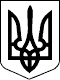 КАБІНЕТ МІНІСТРІВ УКРАЇНИ 
РОЗПОРЯДЖЕННЯвід 10 травня 2018 р. № 298-р 
КиївПрем'єр-міністр УкраїниВ.ГРОЙСМАНІнд. 19Додаток 
до розпорядження Кабінету Міністрів України 
від 10 травня 2018 р. № 298-рЗАТВЕРДЖЕНО 
розпорядженням Кабінету Міністрів України 
від 10 травня 2018 р. № 298-рНАДС, міністерства, інші центральні органи виконавчої влади, обласні та Київська міська держадміністрації.23 червня 2018 року.НАДС, Національна академія державної служби при Президентові України (за згодою), Одеська обласна держадміністрація, Одеська міська рада (за згодою), Одеська обласна рада (за згодою).Червень - вересень 2018 року;НАДС, Український інститут національної пам’яті, Національна академія державного управління при Президентові України (за згодою), інші заклади вищої освіти, які здійснюють підготовку магістрів у галузі знань “Публічне управління та адміністрування” (за згодою), центри перепідготовки та підвищення кваліфікації працівників органів державної влади, органів місцевого самоврядування, державних підприємств, установ і організацій (за згодою).Друге півріччя 2018 року;НАДС, Укрдержархів, Український інститут національної пам’яті.23-30 червня 2018 року.МЗС.Протягом 2018 року.НАДС, МІП, Укрдержархів, Національна академія наук (за згодою), Національна академія державної служби при Президентові України (за згодою), Український інститут національної пам’яті.Протягом 2018 року.НАДС.Травень 2018 року.НАДС, МІП.Червень - липень 2018 року.НАДС.Друге півріччя 2018 року.